Месячник чистоты.    Сотрудники и воспитанники Заиграевского СРЦН приняли активное участие в субботнике, проводимом в рамках осеннего месячника по санитарной очистке и благоустройству поселка Новая Брянь. Денёк выдался ясным, солнечным, что способствовало отличному настроению. Вооружившись необходимым инвентарем, ребята и педагоги с удовольствием приводили в порядок территорию. Все трудились с большим душевным подъемом,  Кто - то подметал листву, кто – то её сгребал в кучки, кто - то собирал в мешки. Уставшие, но с отличным настроением закончили работу. Приятно было видеть результат своего труда, каждый внес в это дело частичку своего тепла, чистая территория нашего центра радует глаз всех окружающих, везде чисто и сказочно красиво. Субботник прошел очень воодушевленно и активно, все были полны задора и желания ухаживать за своей родной природой, ведь природа, окружающая мир — это наш дом. И мы должны поддерживать чистоту и порядок в нем. Все были довольны собой и работой, которую сделали. Все потрудились на славу! Молодцы!!!А.А.Москвитина зав.отделением. 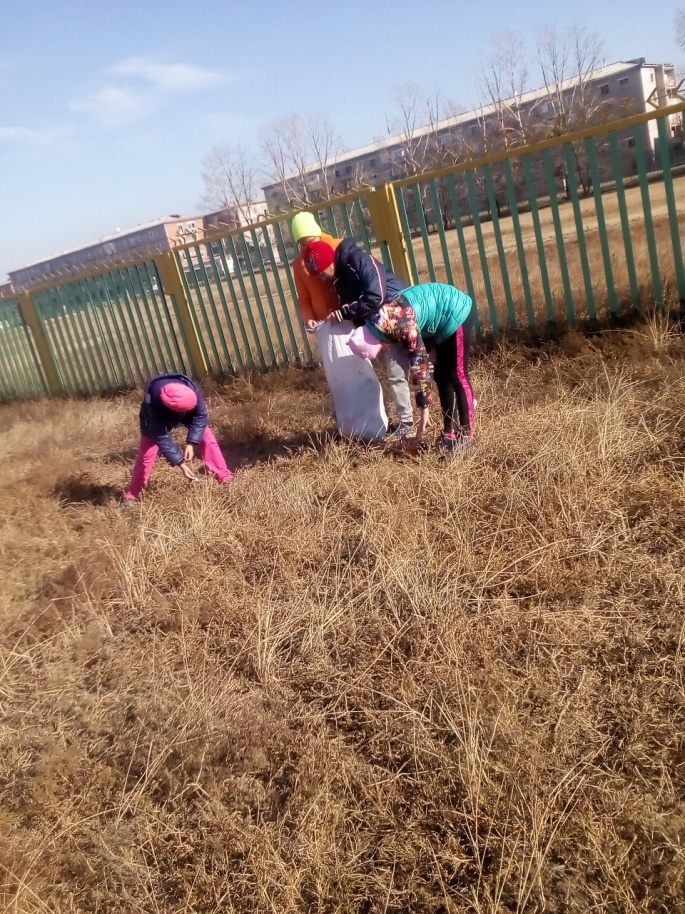 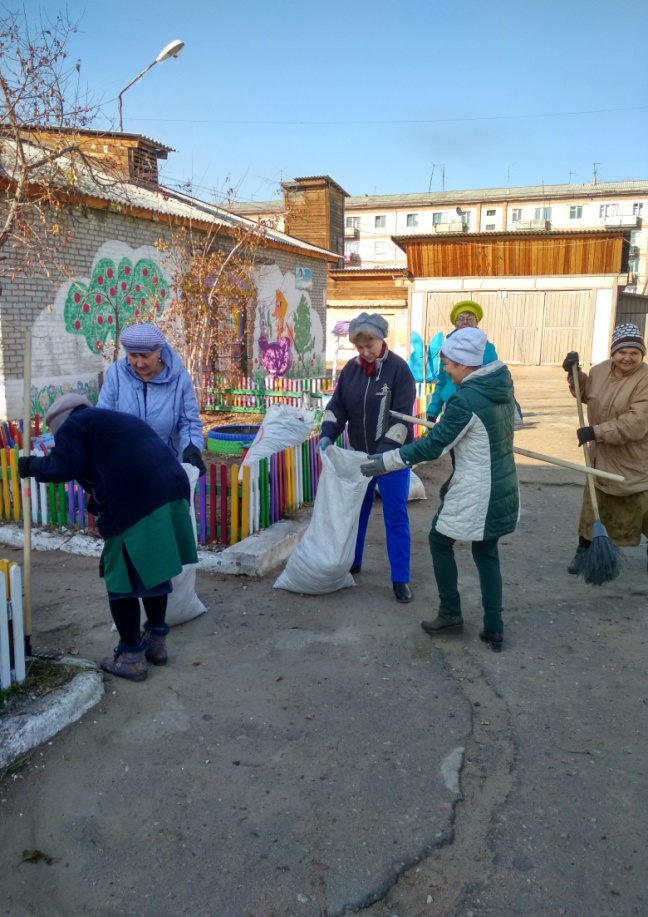 